УКРАЇНАПОЧАЇВСЬКА  МІСЬКА  РАДАВИКОНАВЧИЙ КОМІТЕТР І Ш Е Н Н Явід        лютого 2018 року                                                            №  Про виділення одноразовоїгрошової допомоги гр. Грисині О.Л.              Розглянувши заяву жительки  м. Почаїв вул. Гагаріна, 25  гр. Грисини Олени Лонгівни ,  яка  просить виділити одноразову грошову допомогу на лікування , взявши до уваги довідку АЗПСМ «Кременецький центр первинної медико-санітарної допомоги» від 16.01.2018 року та  депутатський  акт  обстеження  від   15 січня  2018 року та керуючись Положенням про надання одноразової адресної матеріальної допомоги малозабезпеченим верствам населення Почаївської міської об’єднаної територіальної громади, які опинилися в складних життєвих обставинах, затвердженого рішенням виконавчого комітету № 164 від 19 жовтня 2016 року виконавчий комітет міської ради                                                     В и р і ш и в:Виділити одноразову грошову допомогу гр. Грисині Олені Лонгівні в   розмірі 1000 (одна тисяча)  гривень. Фінансовому відділу міської ради перерахувати гр. Грисині Олені Лонгівні одноразову грошову  допомогу .Лівар Н.М.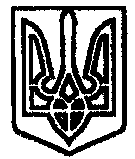 